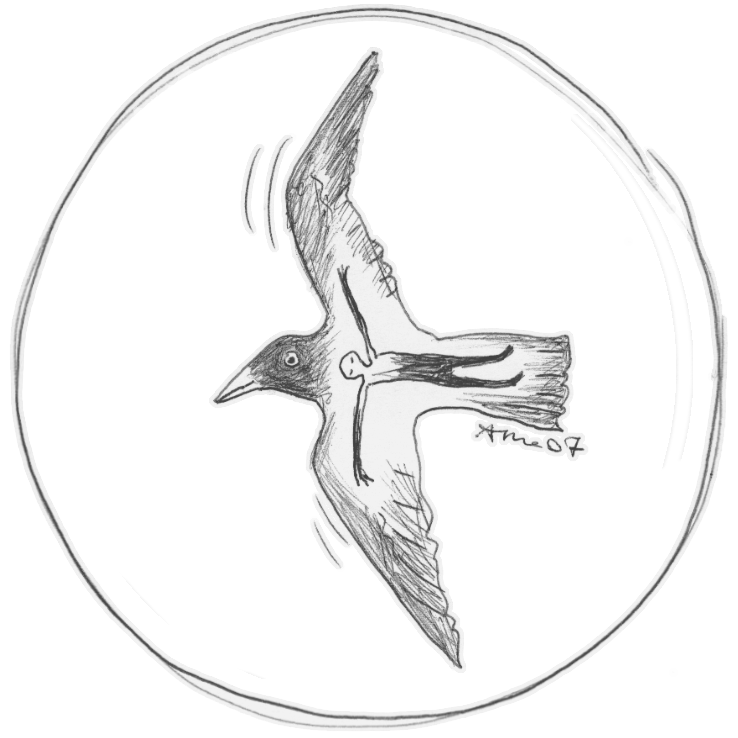 „In die Anderswelt reisen“Leitung: Cristin WahliVor tausenden von Jahren lebten Menschen in tiefer Verbundenheit mit ihrer natürlichen Umgebung und fühlten sich als Teil eines grossen Ganzen. In vielen Kulturen werden bis heute Techniken angewandt, die helfen, die Zeichen der Natur und einer spirituellen Welt zu erkennen und zu deuten.Die schamanische Reise kann dabei ein wichtiges Instrument werden. Wir versetzen 
uns in einen veränderten Bewusstseinszustand und lernen unser „Krafttier“kennen.  
Das Krafttier als Begleitung des Menschen galt von jeher in schamanischen Kulturen 
als Quelle des Schutzes, der Kraft und der Weisheit.Wir arbeiten an diesem Tag drinnen und in der Natur. Die Einführung gilt als 
Einstieg zu allen schamanischen Kursen von Racrimo.Zielgruppe: Alle, die sich für schamanische Techniken interessieren und die zurückfinden wollen in eine Verbundenheit mit der Natur, den Welten jenseits der „anfassbaren“ Realität und einem grösseren Ganzen. Der Kurstag eignet sich auch gut für Anfängerinnen, die in der Einzelsitzung reisen gelernt haben, um in einer kleinen Gruppe ihr Wissen zu vertiefen und Erfahrungen zu sammeln.Zur Kursleiterin: Seit über 20 Jahren arbeite ich in eigener Praxis für schamanische Heilmethoden, begleite Menschen ein Stück ihres Weges hin zur ihrer Ganzheit. Dabei wende ich  Techniken an, wie Seelenrückholung, Krafttier holen, Extraktionen und Elemente der keltischen Tradition. Der Schamanismus ist gelebter Bestandteil  meines Alltags.Datum:		Sonntag, 11. März 2018Zeit:			10.20 Uhr (Busankunft) bis 17.00 Uhr Ort:			Siglistorf, AGKosten:		Fr. 175.00Anmeldefrist :		bis  am  28. Februar 2018, später auf Anfrage. Der Einzahlungsschein folgt mit der Kursbestätigung.Anmeldung per Mail an Cristin Wahli c.wahli@schamanea.ch : mit Name, Adresse, TelefonMit der Einzahlung ist der Platz gesichert, Abmeldung bis 3 Wochen vor Kursbeginn wird mit einer Bearbeitungsgebühr von Fr. 50.-, danach  der volle Betrag verrechnet.Für weitere Informationen: Cristin Wahli  (079 386 70 75) 